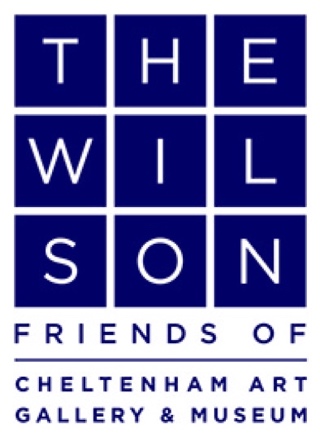 Friends of The Wilson, Cheltenham Art Gallery & MuseumAnnual General Meeting 2022Notice is hereby given that the Annual General Meeting will be held (as stated in the Friends’ Summer Newsletter, published 3rd May) on Monday 6th June in the clubhouse of Cheltenham Spa Bowling Club, 5 St. George’s Square, GL50 3LJ. The meeting will begin at 6.15pm.All members of the Friends of The Wilson who are in good standing – that is, who have renewed their subscriptions for 2022-23 – are warmly invited to attend. With the long-awaited relaunch of The Wilson now due in July, this is an important opportunity for members to consider and comment on issues that have arisen over the past year and to look forward to what should be an exciting time both for the Art Gallery & Museum and for the Friends of The Wilson. For full details of the evening programme, please see the Agenda Notice for this meeting. If you are not able to attend, please send your apologies in advance to: membership@friendsofthewilson.org.uk. If, on the other hand, you are able to attend, please aim to arrive in good time so that a prompt start to the meeting can be made. The trustees look forward to welcoming you and hope you will be able to stay on the informal reception afterwards.Adrian Barlow,Chair